STRAND 1 STANDARD 1                                                              NAME ___________________ PERIOD ___1. List 3 marketing, advertising, and/or sales strategies that a store you go to uses to get you to make a purchase.Store name and location: ___________________________________________________________Strategy 1: _______________________________________________________________________Strategy 2: _______________________________________________________________________Strategy 3: _______________________________________________________________________2.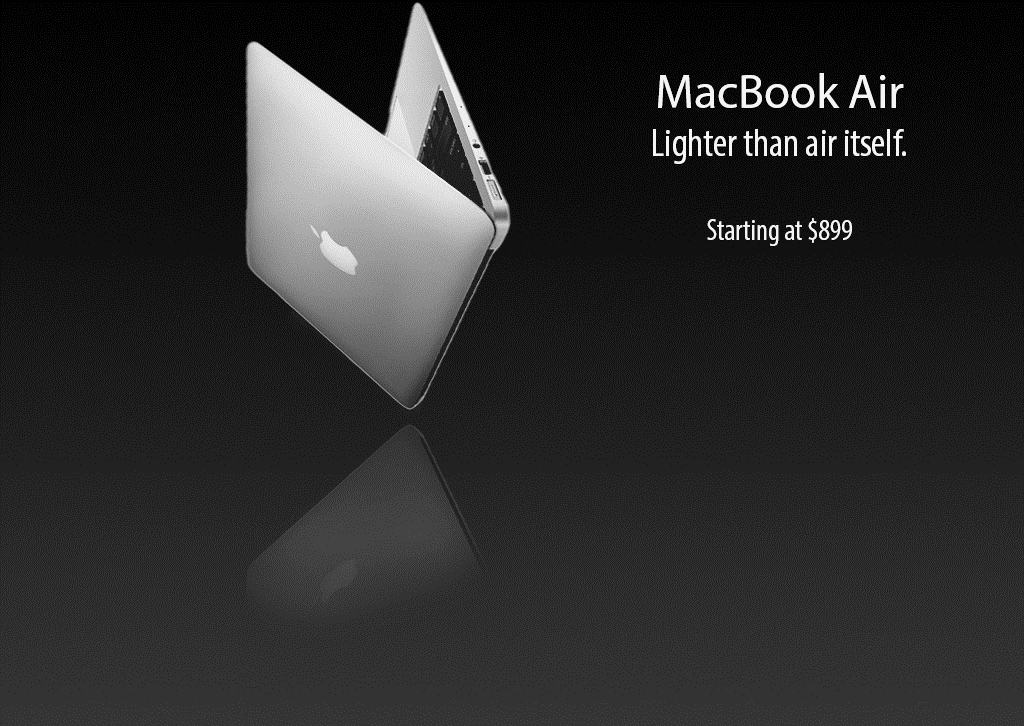 Analyze the advertisement above and determine the sales and marketing strategies used.________________________________________________________________________________________________________________________________________________________________________________________________________________________________________________3. Give 2 reasons why peer pressure is so effective in making purchasing decisions.____________________________________________________________________________________________________________________________________________________________________________________________________________________________________________________________________________________________________________________________________________________________________________________________________________________________________________________________________________________________________________________________________________________________________________________________________________________________________________________________________________________________________________________________________________________________________________________________________________________________________________________________________________________________________4. On the back of this page, using marketing, advertising, and sales strategies discussed in this unit; create an advertisement for Cyprus High School.  Your advertisement should be targeted at incoming freshmen and should convince them to come to Cyprus High School.  What are some things that you think a freshman would be interested in?  How could you use peer pressure to get them to come here?  What do you like about Cyprus High that you could use to persuade a freshman to come here?A student sample from last semester: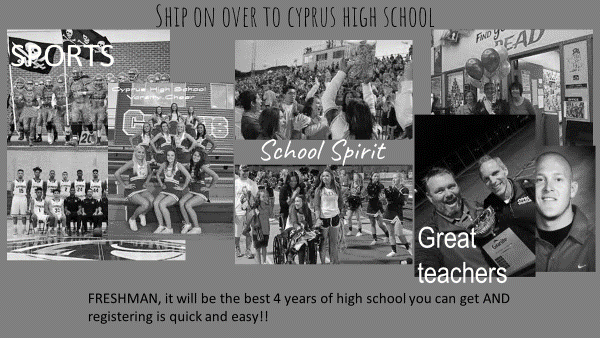 *Use the entire page.  Feel free to cut out and paste photos of your own experiences at CHS.  Use color… Be imaginative!